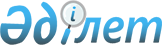 Амангелді ауылындағы көшенің атауын өзгерту туралыШығыс Қазақстан облысы Үржар ауданы Ақжар ауылдық округі әкімінің 2011 жылғы 05 мамырдағы N 06 шешімі. Шығыс Қазақстан облысы Әділет департаментінің Үржар аудандық әділет басқармасында 2011 жылғы 27 мамырда N 5-18-125 тіркелді

      Қазақстан Республикасының 1993 жылғы 08 желтоқсандағы «Қазақстан Республикасының әкімшілік – аумақтық құрылысы туралы» Заңының 14 бабы 4 тармағына, Қазақстан Республикасының 2001 жылғы 23 қаңтардағы «Қазақстан Республикасындағы жергілікті мемлекеттік басқару және өзін-өзі басқару туралы» Заңының 35 бабы 2 тармағына сәйкес және ауыл тұрғындардың пікірін ескере отырып, Ақжар ауылдық округінің әкімі ШЕШІМ ЕТТІ:



      1. Амангелді ауылындағы Центральная көшесінің атауы - Ардагерлер көшесі болып өзгертілсін.

      2. Осы шешімнің орындалуына бақылау ауылдық округ әкімі аппаратының бас маманы М. Аркабаеваға жүктелсін.



      3. Осы шешім алғаш ресми жарияланғаннан кейін күнтізбелік он күн өткен соң қолданысқа енгізіледі.      Ақжар ауылдық

      округінің әкімі                            Б. Абылкаирова
					© 2012. Қазақстан Республикасы Әділет министрлігінің «Қазақстан Республикасының Заңнама және құқықтық ақпарат институты» ШЖҚ РМК
				